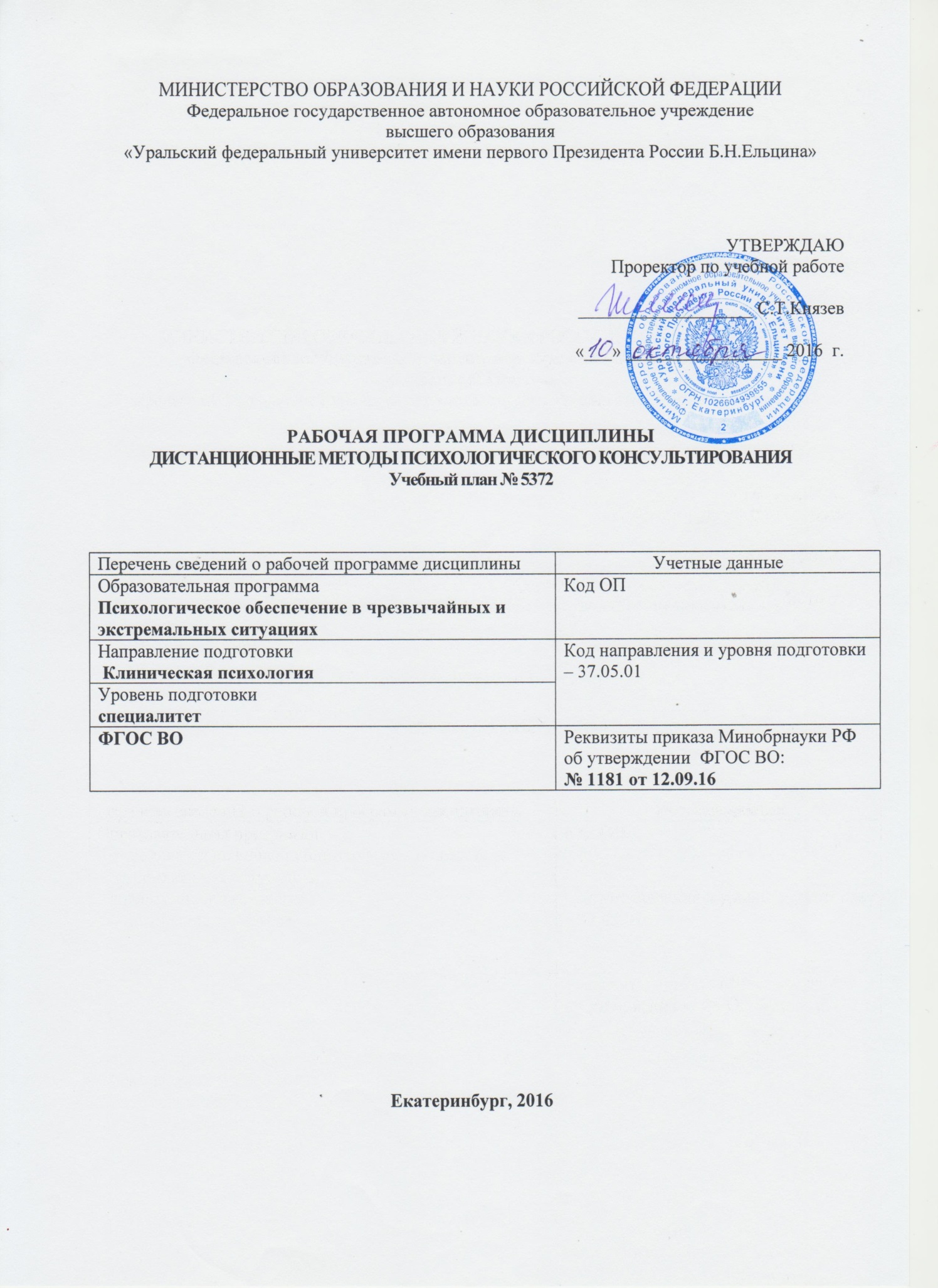 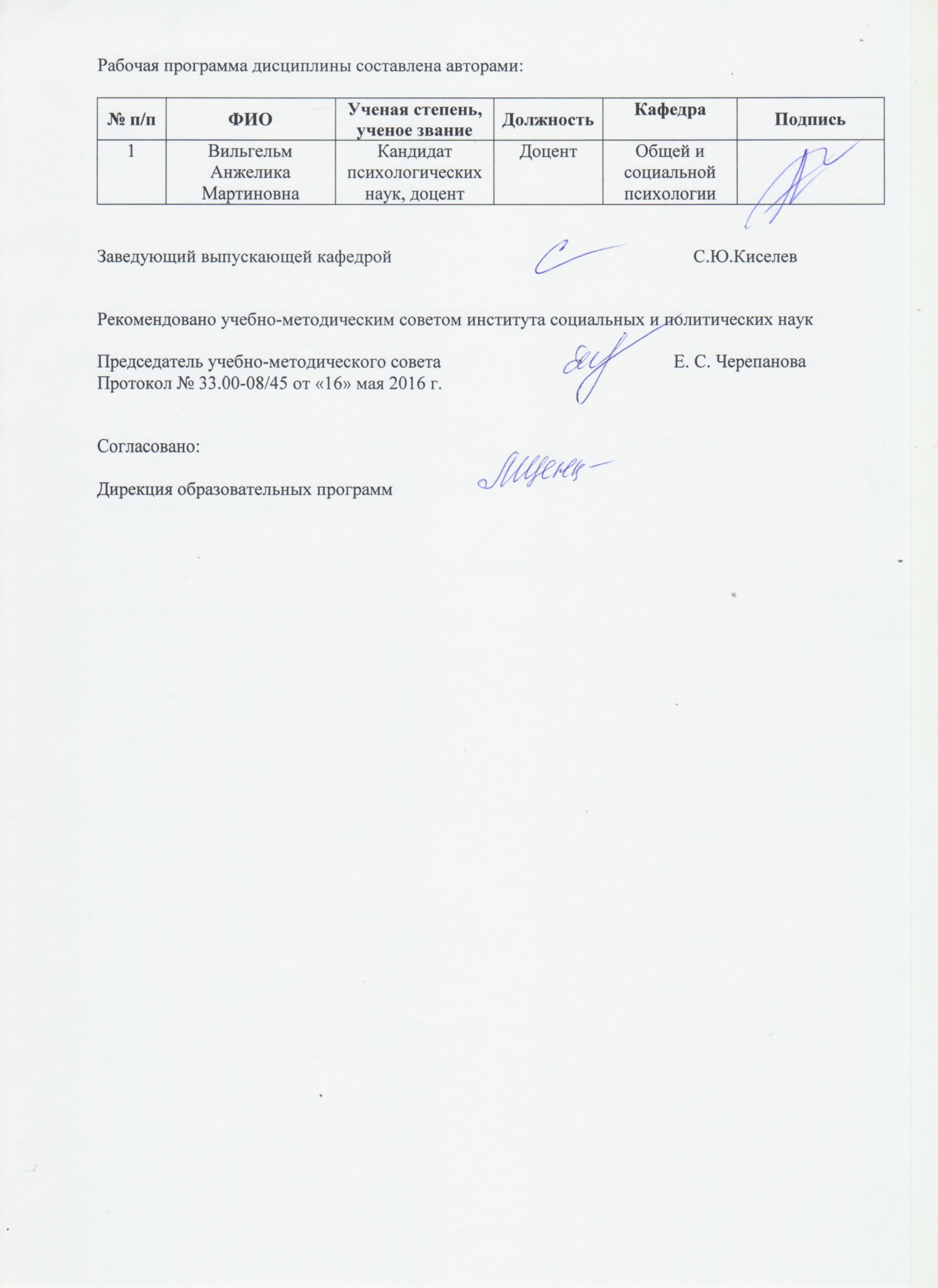 МИНИСТЕРСТВО ОБРАЗОВАНИЯ И НАУКИ РОССИЙСКОЙ ФЕДЕРАЦИИФедеральное государственное автономное образовательное учреждениевысшего образования«Уральский федеральный университет имени первого Президента России Б.Н.Ельцина»УТВЕРЖДАЮПроректор по учебной работе___________________ С.Т.Князев «___» _________________ 2016  г.РАБОЧАЯ ПРОГРАММА ДИСЦИПЛИНЫдистанционные методы психологического консультированияУчебный план № 5372Екатеринбург, 2016Рабочая программа дисциплины составлена авторами:Заведующий выпускающей кафедрой 						С.Ю.КиселевРекомендовано учебно-методическим советом института социальных и политических наук Председатель учебно-методического совета	                                           Е. С. ЧерепановаПротокол № 33.00-08/45 от «16» мая 2016 г.Согласовано:Дирекция образовательных программ ОБЩАЯ ХАРАКТЕРИСТИКА ДИСЦИПЛИНЫдистанционные методы психологического консультированияАннотация содержания дисциплины Цели дисциплины:Подготовка выпускников к использованию в профессиональной деятельности знаний особенностей дистанционных методов оказания консультативной помощи: терапии письмом (скриботерапия), он-лайн- и интернет-консультированием, консультированием по телефону, в частности телефоном доверия; практических навыков взаимодействия психотерапевта и клиента в дистанционном режиме общения.Подготовка выпускников к научной деятельности в исследовательских отделах академических и научно-исследовательских организаций.Подготовка выпускников к использованию в процессе педагогической деятельности знаний методов и технологий, повышающих эффективность обучения, в том числе, в высшем учебном заведении и необходимых для охраны здоровья детей и взрослых, актуализации психологических ресурсов личности. 1.2. Язык реализации программы – русский.1.3. Планируемые результаты освоения дисциплиныРезультатом освоения дисциплины является формирование у студента соответствующих профессионалам компетенций:РО 3 – Способность осуществлять коммуникацию в устной и письменной формах на русском и иностранном языках для решения задач межкультурного, профессионального и межличностного взаимодействия.РО 5 – Способность применять знания о психологических феноменах и методах работы психолога в экстремальных и кризисных ситуацияхИзучение дисциплины направлено  на формирование компетенций:В результате освоения дисциплины «Дистанционные методы психологического консультирования» студент должен:знать: этические принципы психологического консультирования; основные технологии психологического воздействия на разных этапах развития индивида и личности; конкретные технологии психотерапии и коррекции поведения в дистанционном режиме; основные формы и виды оказания дистанционной помощи; особенности работы на телефоне доверия.уметь: вести беседу в психологическом консультировании; работать с сопротивлением клиента; грамотно и профессионально формулировать ответ на «запрос» клиента; интерпретировать полученную от клиента информацию; вести он-лайн консультирование и консультирование по телефону;владеть: основными приемами диагностики, профилактики, экспертизы, коррекции психологических свойств и состояний, характеристик психических процессов, различных видов деятельности индивидов и групп; критериями выбора психодиагностических и псих коррекционных методик; методиками диагностики личности; владение навыками анализа своей деятельности как профессионального психолога с целью оптимизации собственной деятельности.Объем дисциплины 1.5.Место дисциплины в структуре образовательной программы СОДЕРЖАНИЕ ДИСЦИПЛИНЫРАСПРЕДЕЛЕНИЕ УЧЕБНОГО ВРЕМЕНИРаспределение аудиторной нагрузки и мероприятий самостоятельной работы по разделам дисциплины для очной формы обученияОРГАНИЗАЦИЯ ПРАКТИЧЕСКИХ ЗАНЯТИЙ, САМОСТОЯТЕЛЬНОЙ РАБОТЫ ПО ДИСЦИПЛИНЕЛабораторные работы Не предусмотрено.Практические занятия для очной формы обученияВсего:             184.3.Примерная тематика самостоятельной работы Примерный перечень тем домашних работДомашняя работа №1Профессионально-важные качества психолога-консультанта телефона доверия.Домашняя работа №2Виды дистантного консультирования.Этапы консультирования.Скриботерапия. Консультирование по телефону.Интернет-консультирование.Консультирование по телефону доверия.Основные проблемы клиентов, обращающихся за помощью на телефон доверия.Примерный перечень тем графических работНе предусмотрено.Примерный перечень тем рефератов (эссе, творческих работ)Не предусмотрено.4.3.4    Примерная тематика индивидуальных или групповых проектовНе предусмотрено.Примерный перечень тем расчетных работ (программных продуктов)Не предусмотрено.Примерный перечень тем расчетно-графических работНе предусмотрено.Примерный перечень тем курсовых проектов (курсовых работ)  Не предусмотрено.Примерная тематика контрольных работНе предусмотрено4.3.9.  Примерная тематика коллоквиумовНе предусмотрено.СООТНОШЕНИЕ РАЗДЕЛОВ, тем ДИСЦИПЛИНЫ И ПРИМЕНЯЕМЫХ ТЕХНОЛОГИЙ ОБУЧЕНИЯ 6. ПРОЦЕДУРЫ КОНТРОЛЯ И ОЦЕНИВАНИЯ РЕЗУЛЬТАТОВ ОБУЧЕНИЯ (Приложение 1)7. ПРОЦЕДУРЫ ОЦЕНИВАНИЯ РЕЗУЛЬТАТОВ ОБУЧЕНИЯ В РАМКАХ НЕЗАВИСИМОГО ТЕСТОВОГО КОНТРОЛЯ (Приложение 2)8. ФОНД ОЦЕНОЧНЫХ СРЕДСТВ ДЛЯ ПРОВЕДЕНИЯ ТЕКУЩЕЙ И ПРОМЕЖУТОЧНОЙ АТТЕСТАЦИИ ПО ДИСЦИПЛИНЕ (Приложение 3)9. УЧЕБНО-МЕТОДИЧЕСКОЕ И ИНФОРМАЦИОННОЕ ОБЕСПЕЧЕНИЕ дисциплины9.1.Рекомендуемая литература9.1.1.Основная литератураМальцева, Т.В. Профессиональное психологическое консультирование : учебное пособие / Т.В. Мальцева, И.Е. Реуцкая. - Москва : Юнити-Дана, 2015. - 144 с. - Библиогр.: с. 126-131. - ISBN 978-5-238-01702-0 ; То же [Электронный ресурс]. - URL: http://biblioclub.ru/index.php?page=book&id=117055 Ишкова, М.А. Основы психологического консультирования : учебно-методическое пособие / М.А. Ишкова. - 2-е изд., стер. - Москва : Издательство «Флинта», 2015. - 115 с. - Библиогр.: с. 109-111. - ISBN 978-5-9765-2427-9 ; То же [Электронный ресурс]. - URL: http://biblioclub.ru/index.php?page=book&id=461088 Психология кризисных и экстремальных ситуаций: психическая травматизация и ее последствия : учебник / Санкт-Петербургский государственный университет ; под общ. ред. Н.С. Хрусталевой. - Санкт-Петербург : Издательство Санкт-Петербургского Государственного Университета, 2014. - 372 с. - ISBN 978-5-288-05583-6 ; То же [Электронный ресурс]. - URL: http://biblioclub.ru/index.php?page=book&id=458105 Якиманская, И.С. Психологическое консультирование : учебное пособие / И.С. Якиманская, Н.Н. Биктина ; Министерство образования и науки Российской Федерации. - Оренбург : Оренбургский государственный университет, 2015. - 230 с. : табл. - Библиогр. в кн. - ISBN 978-5-7410-1253-6 ; То же [Электронный ресурс]. - URL: http://biblioclub.ru/index.php?page=book&id=364901 9.1.2.Дополнительная литератураГарбузов, В.И. Неврозы у детей / В.И. Гарбузов, Ю.А. Фесенко. - Санкт-Петербург : КАРО, 2013. - 336 с. : ил. - (Специальная педагогика). - Библиогр. в кн. - ISBN 978-5-9925-0849-9 ; То же [Электронный ресурс]. - URL: http://biblioclub.ru/index.php?page=book&id=461856Григорьев, Н.Б. Психотехнологии группового тренинга : учебное пособие / Н.Б. Григорьев. - Санкт-Петербург : Санкт-Петербургский государственный институт психологии и социальной работы, 2008. - 176 с. : ил. - Библиогр. в кн. - ISBN 978-5-98238-012-8 ; То же [Электронный ресурс]. - URL: http://biblioclub.ru/index.php?page=book&id=277328 Зинченко, Е.В. Психологические аспекты стресса : учебное пособие / Е.В. Зинченко ; Министерство образования и науки РФ, Южный федеральный университет, Академия психологии и педагогики. - Ростов-на-Дону : Издательство Южного федерального университета, 2017. - 91 с. : схем., табл. - Библиогр.: с. 82-89. - ISBN 978-5-9275-2316-0 ; То же [Электронный ресурс]. - URL: http://biblioclub.ru/index.php?page=book&id=493335Караяни, А.Г. Психология общения и переговоров в экстремальных условиях : учебное пособие / А.Г. Караяни, В.Л. Цветков. - Москва : Юнити-Дана, 2015. - 247 с. - Библиогр. в кн. - ISBN 978-5-238-01608-5 ; То же [Электронный ресурс]. - URL: http://biblioclub.ru/index.php?page=book&id=118132 Копытин, А.И. Современная клиническая арт-терапия : учебное пособие / А.И. Копытин. - Москва : Когито-Центр, 2015. - 526 с. : ил., табл., схем. - (Современное психологическое образование). - Библиогр. в кн.. - ISBN 978-5-89353-437-5 ; То же [Электронный ресурс]. - URL: http://biblioclub.ru/index.php?page=book&id=430542 Погодин, И.А. Суицидальное поведение: психологические аспекты : учебное пособие / И.А. Погодин. - 3-е изд., стереотип. - Москва : Издательство «Флинта», 2016. - 333 с. - (Библиотека психолога). - ISBN 978-5-9765-0297-0 ; То же [Электронный ресурс]. - URL: http://biblioclub.ru/index.php?page=book&id=83459 Психология кризисных и экстремальных ситуаций: индивидуальные жизненные кризисы; агрессия и экстремизм : учебник / Санкт-Петербургский государственный университет ; под общ. ред. Н.С. Хрусталевой. - Санкт-Петербург : Издательство Санкт-Петербургского Государственного Университета, 2016. - 447 с. - ISBN 978-5-288-05660-4 ; То же [Электронный ресурс]. - URL: http://biblioclub.ru/index.php?page=book&id=458103Психология кризисных и экстремальных ситуаций: психодиагностика и психологическая помощь : учебник / Санкт-Петербургский государственный университет ; под общ. ред. Н.С. Хрусталевой. - Санкт-Петербург : Издательство Санкт-Петербургского Государственного Университета, 2013. - 142 с. - ISBN 978-5-288-05451-8 ; То же [Электронный ресурс]. - URL: http://biblioclub.ru/index.php?page=book&id=458104Работа с родителями: Психоаналитическая психотерапия с детьми и подростками / ред. Д. Циантис ; пер. В.И. Белопольский. - Москва : Когито-Центр, 2006. - 196 с. - ISBN 5-89353-167-1 ; То же [Электронный ресурс]. - URL: http://biblioclub.ru/index.php?page=book&id=56490Самыгин, С.И. Психотерапия детей и подростков / С.И. Самыгин, Г.И. Колесникова. - Ростов-на-Дону : Издательство «Феникс», 2012. - 288 с. - (Психологический практикум). - ISBN 978-5-222-19253-5 ; То же [Электронный ресурс]. - URL: http://biblioclub.ru/index.php?page=book&id=271485 Старшенбаум, Г.В. Клиническая психотерапия : учебно-практическое руководство / Г.В. Старшенбаум. - Москва : Директ-Медиа, 2011. - 428 с. - ISBN 978-5-9989-7916-3  ; То же [Электронный ресурс]. - URL: http://biblioclub.ru/index.php?page=book&id=70341 Старшенбаум, Г.В. Психолог-Консультант : интерактивный учебник / Г.В. Старшенбаум. - Москва : Директ-Медиа, 2011. - 152 с. - ISBN 978-5-9989-7919-4  ; То же [Электронный ресурс]. - URL: http://biblioclub.ru/index.php?page=book&id=70340 Суицидология: Прошлое и настоящее. Проблема самоубийства в трудах философов, социологов, психотерапевтов и в художественных текстах. / сост. А.Н. Моховиков. - Москва : Когито-Центр, 2001. - 565 с. - ISBN 5-89353-016-0 ; То же [Электронный ресурс]. - URL: http://biblioclub.ru/index.php?page=book&id=56391Тревога и тревожность : хрестоматия / сост и общ. ред. В.М. Астапова. - Москва : ПЕР СЭ, 2008. - 240 с. - ISBN 978-5-9292-0167-2 ; То же [Электронный ресурс]. - URL: http://biblioclub.ru/index.php?page=book&id=233523 Франкл, В.Э. Сказать жизни "Да" / В.Э. Франкл. - Москва : Директ-Медиа, 2008. - 170 с. - ISBN 978-5-9989-0371-7 ; То же [Электронный ресурс]. - URL: http://biblioclub.ru/index.php?page=book&id=39232 Фромм, Э.З. Бегство от свободы / Э.З. Фромм. - Москва : Директ-Медиа, 2008. - 442 с. - ISBN 9785998915840 ; То же [Электронный ресурс]. - URL: http://biblioclub.ru/index.php?page=book&id=39248 Фромм, Э.З. Иметь или быть? / Э.З. Фромм. - Москва : Директ-Медиа, 2008. - 405 с. - ISBN 9785998915864 ; То же [Электронный ресурс]. - URL: http://biblioclub.ru/index.php?page=book&id=392509.2.Методические разработки Не используются.9.3. Программное обеспечениеMicrosoftOffice, MicrosoftPowerPoint, InternetExplorer, WindowsMedia9.4. Базы данных, информационно-справочные и поисковые системыЭлектронные информационные ресурсы Российской государственной библиотеки(www.rls.ru)Зональная библиотека УрФУ (http://lib.urfu.ru/)ЭБС Университетская библиотека онлайн ( https://biblioclub.ru/)ЭБС Лань (https://e.lanbook.com/)ЭБС Библиокомплектатор  (http://www.bibliocomplectator.ru/available)Портал образовательных ресурсов УрФУ (http://study.urfu.ru/)Ресурсы Института научной информации по общественным наукам Российской академии наук (ИНИОН РАН) (http://elibrary.ru)Университетская информационная система Россия (http://www.cir.ru)Поисковые информационные системы Yandex, Google.9.5.Электронные образовательные ресурсыНе используются.10. мАТЕРИАЛЬНО-ТЕХНИЧЕСКОЕ ОБЕСПЕЧЕНИЕ ДИСЦИПЛИНЫСведения об оснащенности дисциплины специализированным и лабораторным оборудованиемПри изучении дисциплины «Дистанционные методы психологического консультирования» рекомендуется использовать:учебно-наглядные пособия (таблицы, схемы и др.);технические средства обучения (компьютерная техника);аудиовизуальные материалы – звуковые фильмы, телевидение, активное использование информационных технологий (презентации, компьютерные слайд-шоу и т.п.).ПРИЛОЖЕНИЕ 1к рабочей программе дисциплины6. ПРОЦЕДУРЫ КОНТРОЛЯ И ОЦЕНИВАНИЯ РЕЗУЛЬТАТОВ ОБУЧЕНИЯ В РАМКАХ ТЕКУЩЕЙ И ПРОМЕЖУТОЧНОЙ АТТЕСТАЦИИ ПО ДИСЦИПЛИНЕ6.1. Весовой коэффициент значимости дисциплины – 1, в том числе, коэффициент значимости курсовых работ/проектов, если они предусмотрены – не предусмотрено.  6.2.Процедуры текущей и промежуточной  аттестации по дисциплине6.4. Коэффициент значимости семестровых результатов освоения дисциплиныПРИЛОЖЕНИЕ 2 к рабочей программе дисциплины7. ПРОЦЕДУРЫ ОЦЕНИВАНИЯ РЕЗУЛЬТАТОВ ОБУЧЕНИЯ В РАМКАХ НЕЗАВИСИМОГО ТЕСТОВОГО КОНТРОЛЯДисциплина и ее аналоги, по которым возможно тестирование, отсутствуют на сайте ФЭПО http://fepo.i-exam.ru.Дисциплина и ее аналоги, по которым возможно тестирование, отсутствуют на сайте Интернет-тренажеры http://training.i-exam.ru.Дисциплина и ее аналоги, по которым возможно тестирование, отсутствуют на портале СМУДС УрФУ.В связи с отсутствием Дисциплины и ее аналогов, по которым возможно тестирование, на сайтах ФЭПО, Интернет-тренажеры и портале СМУДС УрФУ, тестирование в рамках НТК не проводится.ПРИЛОЖЕНИЕ 3к рабочей программе дисциплины8. ФОНД ОЦЕНОЧНЫХ СРЕДСТВ ДЛЯ ПРОВЕДЕНИЯ ТЕКУЩЕЙ И ПРОМЕЖУТОЧНОЙ АТТЕСТАЦИИ ПО ДИСЦИПЛИНЕ 8.1. КРИТЕРИИ ОЦЕНИВАНИЯ РЕЗУЛЬТАТОВ КОНТРОЛЬНО-ОЦЕНОЧНЫХ МЕРОПРИЯТИЙ ТЕКУЩЕЙ И ПРОМЕЖУТОЧНОЙ АТТЕСТАЦИИ ПО ДИСЦИПЛИНЕ В РАМКАХ БРС 	В рамках БРС применяются утвержденные на кафедре критерии оценивания достижений студентов по каждому  контрольно-оценочному мероприятию. Система критериев оценивания, как и при проведении промежуточной аттестации по модулю, опирается на три уровня освоения компонентов компетенций: пороговый, повышенный, высокий.8.2. КРИТЕРИИ ОЦЕНИВАНИЯ РЕЗУЛЬТАТОВ  ПРОМЕЖУТОЧНОЙ АТТЕСТАЦИИ ПРИ ИСПОЛЬЗОВАНИИ НЕЗАВИСИМОГО ТЕСТОВОГО КОНТРОЛЯНезависимый тестовый контроль не используется.8.3. ОЦЕНОЧНЫЕ СРЕДСТВА ДЛЯ ПРОВЕДЕНИЯ ТЕКУЩЕЙ И ПРОМЕЖУТОЧНОЙ АТТЕСТАЦИИ 8.3.1. Примерные  задания для проведения мини-контрольных в рамках учебных занятий Не предусмотрено.8.3.2. Примерные  контрольные задачи в рамках учебных занятий Не предусмотрено.8.3.3. Примерные  контрольные кейсы Не предусмотрено.8.3.4. Перечень примерных  вопросов для экзамена Не предусмотрено.8.3.5. Перечень примерных  вопросов для зачетаОбщее представление о  психологическом консультировании. Основные критерии разграничения психологического консультирования, психокоррекции  и психотерапии.Принципы психологического консультирования.  Личность терапевта. Качества, важные для успешного осуществления консультативной помощи. Этапы консультативной беседы. Начало консультативной беседы. Процедура знакомства. Основные ошибки консультанта на этом этапе работы.Этап расспроса клиента. Характер взаимодействия на данном этапе. Основные ошибки консультанта.Понятие консультативной гипотезы. Основные направления работы консультанта на данном этапе расспроса клиента.Этап психокоррекционного воздействия. Виды сопротивления клиента на данном этапе работы. Консультативные техники на данном этапе работы.Завершение консультативной беседы. Возможные варианты окончания встречи.  Виды консультирования. Определение дистанционного консультирования.  Классификации форм дистанционного консультирования.Консультирование посредством системы Интернет. Виды консультирования через Интернет. Преимущества и недостатки Интернет-консультирования.Терапия дистантным письмом. Понятие скриботерапии. Преимущества данной формы консультирования. Недостатки и проблемные области данной формы. Телефонное консультирование. Телефон доверия как форма работа психолога-консультанта. Основные проблемы клиентов, обращающихся на телефон доверия. Телефон доверия  как форма дистантного консультирования. Основные функции  телефона доверия. Преимущества оказания психологической помощи по телефону доверия.Недостатки оказания психологической помощи по телефону доверия. Профессионально-важные качества психолога- консультанта , работающего на телефоне доверия. Основное содержание деятельности психолога-консультанта телефона доверия. Этапы психотерапевтического контакта по телефону доверия. 8.3.6. Ресурсы АПИМ УрФУ, СКУД УрФУ для проведения тестового контроля в рамках текущей и промежуточной аттестации Не используются.8.3.7. Ресурсы ФЭПО для проведения независимого тестового контроля  Не используются.8.3.8. Интернет-тренажеры Не используются.Перечень сведений о рабочей программе дисциплиныУчетные данныеОбразовательная программа  Психологическое обеспечение в чрезвычайных и экстремальных ситуацияхКод ОП Направление подготовки  Клиническая психологияКод направления и уровня подготовки – 37.05.01Уровень подготовкиспециалитет Код направления и уровня подготовки – 37.05.01ФГОС ВОРеквизиты приказа Минобрнауки РФ об утверждении  ФГОС ВО: № 1181 от 12.09.16 № п/пФИОУченая степень, ученое званиеДолжностьКафедраПодпись1Вильгельм АнжеликаМартиновнаКандидат психологических наук, доцентДоцент Общей и социальной психологииОПК-1 - способностью решать задачи профессиональной деятельности на основе информационной и библиографической культуры с применением информационно-коммуникационных технологий и с учетом основных требований информационной безопасностиПСК-1.5 - способностью и готовностью к использованию знаний об истории развития, теоретико-методологических основах и психологических категориях психологии экстремальных и кризисных ситуацийПСК-1.9 - способностью и готовностью к применению знаний о теоретических моделях и методах, разработанных в психологии экстремальных и  стрессовых ситуаций для решения научных и практических задач       ПСК-1.10 - способностью и готовностью к планированию деятельности и самостоятельной работе при оказании экстренной психологической помощи в экстремальных и кризисных ситуацияхВиды учебной работы Объем дисциплиныОбъем дисциплиныРаспределение объема дисциплины по семестрам (час.)Распределение объема дисциплины по семестрам (час.)Распределение объема дисциплины по семестрам (час.)№п/пВиды учебной работы Всего часов101.Аудиторные занятия34342.Лекции16163.Практические занятия18184.Лабораторные работы--5.Самостоятельная работа студентов, включая все виды текущей  аттестации1461466.Промежуточная аттестация44\З7.Общий объем  по учебному плану, час.1801808.Общий объем  по учебному плану, з.е.551. ПререквизитыВведение в клиническую психологию, Общая психология, Психологическое консультирование, психология экстремальных ситуаций и состояний2. КореквизитыЭкстренная психологическая помощь, Базовые теории и методы психотерапии, 3. ПостреквизитыДеятельность психолога при работе с кризисными состояниями, Практикум по психотерапии и консультированиюКодраздела, темы Раздел, темадисциплины*Содержание Р1Раздел 1. Общее представление о  психологическом консультированииРаздел 1. Общее представление о  психологическом консультированииР1.Т1 Тема 1. Общее представление о  психологическом консультированииОпределение понятий: психологическое консультирование, психокоррекция, психотерапия. Критерии их разграничения. Цели и задачи консультирования. Принципы психологического консультирования. Р2Раздел 2. Процесс ведения консультативной беседыРаздел 2. Процесс ведения консультативной беседыР2.Т1Тема 1. Процесс ведения консультативной беседыОрганизация консультативной беседы. Время и пространство. Этапы консультативной беседы: расспрос клиента, психокоррекционное воздействие, завершение беседы.Р3Раздел 3. Личность терапевта и ее роль в процессе консультативной работыРаздел 3. Личность терапевта и ее роль в процессе консультативной работыР3.Т1Тема 1. Личность терапевта и ее роль в процессе консультативной работыОсновные требования к личности психотерапевта. Роль терапевта в создании и поддержании психотерапевтического альянса. Обязательства психотерапевта. Стили индивидуального консультирования группы. Ловушки консультирования.Р4Раздел 4. Основные положения дистанционного психологического консультированияРаздел 4. Основные положения дистанционного психологического консультированияР4.Т1Тема 1. Основные положения дистанционного психологического консультированияЦели и задачи дистанционной помощи. Понятие о психологической помощи. Функции психологической помощи: диагностическая, терапевтическая, диспетчерская, информационная. Типы воздействия на клиента. Виды дистанционного консультирования.Схема дистанционного консультирования. Изучение психологом-консультантом личности клиента. Оказание текущей помощи клиенту. Обучение клиента (задача психопрофилактики). Передача психологом-консультантом клиенту элементарных, жизненно необходимых психологических знаний и умений (психолого-просветительское информирование клиента).Р5Раздел 5. Психотехнические особенности дистанционного консультированияРаздел 5. Психотехнические особенности дистанционного консультированияР5.Т1Тема 1. Психотехнические особенности дистанционного консультированияТехники активного слушания. Цели активного слушания. Активное (эмпатическое, систематическое) слушание. Вербальные приемы, направленные на эффективное понимание собеседника. Функции активного слушания. Эмпатическое слушание. Приемы активного слушания: поощрения, повторение, переформулировка, отражение чувств, обобщение, фокусирование.Методика самоанализа проведённой по телефону консультации.Создание доверительной атмосферы. Сбор информации по проблеме абонента. Позиции абонента. Определение психологической проблемы абонента. Направление к другому специалисту. Пятишаговая модель интервью: взаимопонимание и структурирование; союз с клиентом, психологический комфорт; выяснение цели; выработка альтернативных решений.Р6Раздел 6. Интернет-консультированиеРаздел 6. Интернет-консультированиеР6.Т1Тема 1. Интернет-консультированиеНовые формы консультирования. Понятие интернет-консультирование. История возникновения интернет-консультирования. Письменное консультирование и скриботерапия. Интернет-консультирование с помощью электронной почты. Интернет консультирование с помощью ICQ и Skype. Анонимность интернет-консультирования. Недостатки интернет-консультирование. Ответственность интернет-консультанта за итог интернет-консультирования.Р7Раздел 7. Телефонное консультированиеРаздел 7. Телефонное консультированиеР7.Т1Тема 1. Телефонное консультированиеЦели и задачи телефонного консультирования. Отличие телефонного консультирования от других видов терапевтической практики. Основные принципы работа и этика телефонной помощи. Язык телефонного диалога. Преимущества и недостатки телефонного требования консультирования. Этапы ведения терапевтической беседы по телефону. Проблема эффективности телефонного консультирования. Условия успешности процесса телефонного консультирования. Ограничения в психологической беседе по телефону. Ошибки телефонного консультирования.Р7.Т2Тема 2. Телефон доверия как частный вид телефонного консультированияСпецифика работы по телефону доверия. Функции телефона доверия, выполняемые в обществе. Основное содержание деятельности психолога-консультанта, работающего на телефоне доверия. Основные проблемы клиентов, обращающихся на телефон доверия. Преимущества и  недостатки данного вида консультативной помощи. Этапы психотерапевтического контакта по телефону доверия. Профессионально-важные качества психолога-консультанта, работающего на телефоне доверия. Объем дисциплины (зач.ед.): 5Объем дисциплины (зач.ед.): 5Объем дисциплины (зач.ед.): 5Объем дисциплины (зач.ед.): 5Объем дисциплины (зач.ед.): 5Объем дисциплины (зач.ед.): 5Объем дисциплины (зач.ед.): 5Объем дисциплины (зач.ед.): 5Раздел дисциплиныРаздел дисциплиныРаздел дисциплиныАудиторные занятия (час.)Аудиторные занятия (час.)Аудиторные занятия (час.)Аудиторные занятия (час.)Самостоятельная работа: виды, количество и объемы мероприятийСамостоятельная работа: виды, количество и объемы мероприятийСамостоятельная работа: виды, количество и объемы мероприятийСамостоятельная работа: виды, количество и объемы мероприятийСамостоятельная работа: виды, количество и объемы мероприятийСамостоятельная работа: виды, количество и объемы мероприятийСамостоятельная работа: виды, количество и объемы мероприятийСамостоятельная работа: виды, количество и объемы мероприятийСамостоятельная работа: виды, количество и объемы мероприятийСамостоятельная работа: виды, количество и объемы мероприятийСамостоятельная работа: виды, количество и объемы мероприятийСамостоятельная работа: виды, количество и объемы мероприятийСамостоятельная работа: виды, количество и объемы мероприятийСамостоятельная работа: виды, количество и объемы мероприятийСамостоятельная работа: виды, количество и объемы мероприятийСамостоятельная работа: виды, количество и объемы мероприятийСамостоятельная работа: виды, количество и объемы мероприятийСамостоятельная работа: виды, количество и объемы мероприятийСамостоятельная работа: виды, количество и объемы мероприятийСамостоятельная работа: виды, количество и объемы мероприятийСамостоятельная работа: виды, количество и объемы мероприятийСамостоятельная работа: виды, количество и объемы мероприятийСамостоятельная работа: виды, количество и объемы мероприятийСамостоятельная работа: виды, количество и объемы мероприятийСамостоятельная работа: виды, количество и объемы мероприятийКод раздела, темыНаименование раздела, темыВсего по разделу, теме (час.)Всего аудиторной работы (час.)ЛекцииПрактические занятияЛабораторные работыВсего  самостоятельной работы студентов (час.)Подготовка к аудиторным занятиям (час.)Подготовка к аудиторным занятиям (час.)Подготовка к аудиторным занятиям (час.)Подготовка к аудиторным занятиям (час.)Подготовка к аудиторным занятиям (час.)Выполнение самостоятельных внеаудиторных работ (колич.)Выполнение самостоятельных внеаудиторных работ (колич.)Выполнение самостоятельных внеаудиторных работ (колич.)Выполнение самостоятельных внеаудиторных работ (колич.)Выполнение самостоятельных внеаудиторных работ (колич.)Выполнение самостоятельных внеаудиторных работ (колич.)Выполнение самостоятельных внеаудиторных работ (колич.)Выполнение самостоятельных внеаудиторных работ (колич.)Выполнение самостоятельных внеаудиторных работ (колич.)Выполнение самостоятельных внеаудиторных работ (колич.)Выполнение самостоятельных внеаудиторных работ (колич.)Выполнение самостоятельных внеаудиторных работ (колич.)Подготовка к контрольным мероприятиям текущей аттестации (колич.)Подготовка к контрольным мероприятиям текущей аттестации (колич.)Подготовка к контрольным мероприятиям текущей аттестации (колич.)Подготовка кпромежуточной аттестации по дисциплине (час.)Подготовка кпромежуточной аттестации по дисциплине (час.)Подготовка в рамках дисциплины к промежуточной аттестации по модулю (час.)Подготовка в рамках дисциплины к промежуточной аттестации по модулю (час.)Код раздела, темыНаименование раздела, темыВсего по разделу, теме (час.)Всего аудиторной работы (час.)ЛекцииПрактические занятияЛабораторные работыВсего  самостоятельной работы студентов (час.)Всего (час.)ЛекцияПракт., семинар. занятиеЛабораторное занятиеН/и семинар, семинар-конфер., коллоквиум (магистратура)Всего (час.)Домашняя работа*Графическая работа*Реферат, эссе, творч. работа*Проектная работа*Расчетная работа, разработка программного продукта*Расчетно-графическая работа*Домашняя работа на иностр. языке*Перевод инояз. литературы*Курсовая работа*Курсовой проект*Курсовой проект*Всего (час.)Контрольная работа*Коллоквиум*Зачет ЭкзаменИнтегрированный экзамен по модулюПроект по  модулюР1 Общее представление о  психологическом консультировании22422-181899Зачет ЭкзаменИнтегрированный экзамен по модулюПроект по  модулюР2Процесс ведения консультативной беседы22422-181899Зачет ЭкзаменИнтегрированный экзамен по модулюПроект по  модулюР3Личность терапевта и ее роль в процессе консультативной работы.30523-2520101051Зачет ЭкзаменИнтегрированный экзамен по модулюПроект по  модулюР4Основные положения дистанционного психологического консультирования22422-181899Зачет ЭкзаменИнтегрированный экзамен по модулюПроект по  модулюР5Психотехнические особенности дистанционного консультирования28523-23189951Зачет ЭкзаменИнтегрированный экзамен по модулюПроект по  модулюР6Интернет-консультирование26633-20201010Зачет ЭкзаменИнтегрированный экзамен по модулюПроект по  модулюР7Телефонное консультирование26633-20201010Зачет ЭкзаменИнтегрированный экзамен по модулюПроект по  модулюВсего (час), без учета промежуточной аттестации:176341618-1421326666100Всего по дисциплине (час.):18034146В т.ч. промежуточная аттестацияВ т.ч. промежуточная аттестацияВ т.ч. промежуточная аттестацияВ т.ч. промежуточная аттестацияВ т.ч. промежуточная аттестацияВ т.ч. промежуточная аттестацияВ т.ч. промежуточная аттестацияВ т.ч. промежуточная аттестацияВ т.ч. промежуточная аттестацияВ т.ч. промежуточная аттестацияВ т.ч. промежуточная аттестацияВ т.ч. промежуточная аттестацияВ т.ч. промежуточная аттестацияВ т.ч. промежуточная аттестацияВ т.ч. промежуточная аттестацияВ т.ч. промежуточная аттестацияВ т.ч. промежуточная аттестацияВ т.ч. промежуточная аттестацияВ т.ч. промежуточная аттестацияВ т.ч. промежуточная аттестация4000*Суммарный объем в часах на мероприятие указывается в строке «Всего (час.) без учета промежуточной аттестации*Суммарный объем в часах на мероприятие указывается в строке «Всего (час.) без учета промежуточной аттестации*Суммарный объем в часах на мероприятие указывается в строке «Всего (час.) без учета промежуточной аттестации*Суммарный объем в часах на мероприятие указывается в строке «Всего (час.) без учета промежуточной аттестации*Суммарный объем в часах на мероприятие указывается в строке «Всего (час.) без учета промежуточной аттестации*Суммарный объем в часах на мероприятие указывается в строке «Всего (час.) без учета промежуточной аттестации*Суммарный объем в часах на мероприятие указывается в строке «Всего (час.) без учета промежуточной аттестации*Суммарный объем в часах на мероприятие указывается в строке «Всего (час.) без учета промежуточной аттестации*Суммарный объем в часах на мероприятие указывается в строке «Всего (час.) без учета промежуточной аттестации*Суммарный объем в часах на мероприятие указывается в строке «Всего (час.) без учета промежуточной аттестации*Суммарный объем в часах на мероприятие указывается в строке «Всего (час.) без учета промежуточной аттестации*Суммарный объем в часах на мероприятие указывается в строке «Всего (час.) без учета промежуточной аттестации*Суммарный объем в часах на мероприятие указывается в строке «Всего (час.) без учета промежуточной аттестации*Суммарный объем в часах на мероприятие указывается в строке «Всего (час.) без учета промежуточной аттестации*Суммарный объем в часах на мероприятие указывается в строке «Всего (час.) без учета промежуточной аттестации*Суммарный объем в часах на мероприятие указывается в строке «Всего (час.) без учета промежуточной аттестации*Суммарный объем в часах на мероприятие указывается в строке «Всего (час.) без учета промежуточной аттестации*Суммарный объем в часах на мероприятие указывается в строке «Всего (час.) без учета промежуточной аттестации*Суммарный объем в часах на мероприятие указывается в строке «Всего (час.) без учета промежуточной аттестации*Суммарный объем в часах на мероприятие указывается в строке «Всего (час.) без учета промежуточной аттестации*Суммарный объем в часах на мероприятие указывается в строке «Всего (час.) без учета промежуточной аттестации*Суммарный объем в часах на мероприятие указывается в строке «Всего (час.) без учета промежуточной аттестации*Суммарный объем в часах на мероприятие указывается в строке «Всего (час.) без учета промежуточной аттестации*Суммарный объем в часах на мероприятие указывается в строке «Всего (час.) без учета промежуточной аттестации*Суммарный объем в часах на мероприятие указывается в строке «Всего (час.) без учета промежуточной аттестации*Суммарный объем в часах на мероприятие указывается в строке «Всего (час.) без учета промежуточной аттестации*Суммарный объем в часах на мероприятие указывается в строке «Всего (час.) без учета промежуточной аттестации*Суммарный объем в часах на мероприятие указывается в строке «Всего (час.) без учета промежуточной аттестации*Суммарный объем в часах на мероприятие указывается в строке «Всего (час.) без учета промежуточной аттестации*Суммарный объем в часах на мероприятие указывается в строке «Всего (час.) без учета промежуточной аттестации*Суммарный объем в часах на мероприятие указывается в строке «Всего (час.) без учета промежуточной аттестации*Суммарный объем в часах на мероприятие указывается в строке «Всего (час.) без учета промежуточной аттестацииКодраздела, темыНомер занятияТема занятияВремя напроведениезанятия (час.)Р1.Т11 Общее представление о  психологическом консультировании2Р2.Т12Процесс ведения консультативной беседы2Р3.Т13Личность терапевта и ее роль в процессе консультативной работы.3Р4.Т14Основные положения дистанционного психологического консультирования2Р5.Т15Психотехнические особенности дистанционного консультирования3Р6.Т16Интернет-консультирование3Р7.Т17Телефонное консультирование2Р7.Т28Телефон доверия как частный вид телефонного консультирования1Код раздела, темы дисциплиныАктивные методы обученияАктивные методы обученияАктивные методы обученияАктивные методы обученияАктивные методы обученияАктивные методы обученияДистанционные образовательные технологии и электронное обучениеДистанционные образовательные технологии и электронное обучениеДистанционные образовательные технологии и электронное обучениеДистанционные образовательные технологии и электронное обучениеДистанционные образовательные технологии и электронное обучениеДистанционные образовательные технологии и электронное обучениеКод раздела, темы дисциплиныПроектная работаКейс-анализДеловые игрыПроблемное обучениеКомандная работаДругие (указать, какие)Сетевые учебные курсыВиртуальные практикумы и тренажерыВебинары  и видеоконференцииАсинхронные web-конференции и семинарыСовместная работа и разработка контентаДругие (указать, какие)Р1**Р2*Р3**Р4*Р5*Р6*Р7**1.Лекции: коэффициент значимости совокупных результатов лекционных занятий –0,61.Лекции: коэффициент значимости совокупных результатов лекционных занятий –0,61.Лекции: коэффициент значимости совокупных результатов лекционных занятий –0,6Текущая аттестация  на лекцияхСроки – семестр, учебная неделяМаксимальная оценка в баллахПосещение лекций (15)X, 1-1730Домашняя работа № 1 X, 1070Весовой коэффициент значимости результатов текущей аттестации по лекциям – 0,4Весовой коэффициент значимости результатов текущей аттестации по лекциям – 0,4Весовой коэффициент значимости результатов текущей аттестации по лекциям – 0,4Промежуточная аттестация по лекциям – экзаменВесовой коэффициент значимости результатов промежуточной аттестации по лекциям – 0,6Промежуточная аттестация по лекциям – экзаменВесовой коэффициент значимости результатов промежуточной аттестации по лекциям – 0,6Промежуточная аттестация по лекциям – экзаменВесовой коэффициент значимости результатов промежуточной аттестации по лекциям – 0,62. Практические занятия: коэффициент значимости совокупных результатов практических занятий –0,42. Практические занятия: коэффициент значимости совокупных результатов практических занятий –0,42. Практические занятия: коэффициент значимости совокупных результатов практических занятий –0,4Текущая аттестация  на практических занятиях Сроки – семестр, учебная неделяМаксимальная оценка в баллахПосещение практических занятий (15)X, 1-1730Домашняя работа  № 2X, 1570Весовой коэффициент значимости результатов текущей аттестации по практическим занятиям – 1Весовой коэффициент значимости результатов текущей аттестации по практическим занятиям – 1Весовой коэффициент значимости результатов текущей аттестации по практическим занятиям – 1Промежуточная аттестация по практическим занятиям – не предусмотренаВесовой коэффициент значимости результатов промежуточной аттестации по практическим занятиям - 0Промежуточная аттестация по практическим занятиям – не предусмотренаВесовой коэффициент значимости результатов промежуточной аттестации по практическим занятиям - 0Промежуточная аттестация по практическим занятиям – не предусмотренаВесовой коэффициент значимости результатов промежуточной аттестации по практическим занятиям - 03. Лабораторные занятия: не предусмотрены, коэфф. значимости совокупных результатов лабораторных занятий – 0 3. Лабораторные занятия: не предусмотрены, коэфф. значимости совокупных результатов лабораторных занятий – 0 3. Лабораторные занятия: не предусмотрены, коэфф. значимости совокупных результатов лабораторных занятий – 0 Порядковый номер семестра по учебному плану, в котором осваивается дисциплинаКоэффициент значимости результатов освоения дисциплины в семестреСеместр 101Компоненты компетенцийПризнаки уровня освоения компонентов компетенцийПризнаки уровня освоения компонентов компетенцийПризнаки уровня освоения компонентов компетенцийКомпоненты компетенцийпороговыйповышенныйвысокийЗнания Студент демонстрирует знание-знакомство, знание-копию: узнает объекты, явления и понятия, находит в них различия, проявляет знание источников получения информации, может осуществлять самостоятельно репродуктивные действия над знаниями путем самостоятельного воспроизведения и применения информации.Студент демонстрирует аналитические знания: уверенно воспроизводит и понимает полученные  знания, относит их к той или иной классификационной группе, самостоятельно систематизирует их, устанавливает взаимосвязи между ними, продуктивно применяет в знакомых ситуациях.Студент может самостоятельно извлекать новые знания из окружающего мира, творчески их использовать для принятия решений в новых и нестандартных ситуациях. УменияСтудент умеет корректно выполнять предписанные действия по инструкции, алгоритму  в известной ситуации, самостоятельно выполняет действия по решению типовых задач, требующих выбора из числа известных методов, в предсказуемо изменяющейся ситуацииСтудент умеет самостоятельно выполнять действия (приемы, операции) по решению нестандартных задач, требующих выбора на основе комбинации  известных методов, в непредсказуемо изменяющейся ситуацииСтудент умеет самостоятельно выполнять действия, связанные с решением исследовательских задач, демонстрирует творческое использование умений (технологий)Личностные качестваСтудент имеет низкую мотивацию учебной деятельности, проявляет безразличное, безответственное отношение к учебе, порученному делуСтудент имеет выраженную мотивацию учебной деятельности, демонстрирует позитивное отношение к обучению и будущей трудовой деятельности, проявляет активность. Студент имеет развитую мотивацию учебной и трудовой деятельности, проявляет настойчивость и увлеченность, трудолюбие, самостоятельность, творческий подход. 